NoteTax Withholding ElectionsTax Withholding ElectionsTax Withholding ElectionsTax Withholding ElectionsTax Withholding ElectionsTax Withholding ElectionsTax Withholding ElectionsTax Withholding ElectionsTax Withholding ElectionsTax Withholding ElectionsTax Withholding ElectionsTax Withholding ElectionsTax Withholding ElectionsTax Withholding ElectionsTax Withholding ElectionsTax Withholding ElectionsTax Withholding ElectionsTax Withholding ElectionsTax Withholding ElectionsPersonal InformationPersonal InformationPersonal InformationPersonal InformationPersonal InformationPersonal InformationPersonal InformationPersonal InformationPersonal InformationPersonal InformationPersonal InformationPersonal InformationPersonal InformationPersonal InformationPersonal InformationPersonal InformationPersonal InformationPersonal InformationPersonal InformationName (printed)Name (printed)Name (printed)Name (printed)Name (printed)Name (printed)Name (printed)Name (printed)Name (printed)Name (printed)Name (printed)Name (printed)Name (printed)Name (printed)Name (printed)Name (printed)Name (printed)Name (printed)Name (printed)Home addressHome addressHome addressHome addressHome addressHome addressHome addressHome addressHome addressHome addressHome addressHome addressHome addressHome addressHome addressHome addressHome addressHome addressHome addressCityCityCityCityStateStateStateStateStateStateStateStateStateStateStateZipZipZipZipSocial Security Number (only last four digits) Social Security Number (only last four digits) Social Security Number (only last four digits) Social Security Number (only last four digits) Social Security Number (only last four digits) Social Security Number (only last four digits) XXX-XX-XXX-XX-XXX-XX-XXX-XX-XXX-XX-XXX-XX-XXX-XX-XXX-XX-XXX-XX-XXX-XX-XXX-XX-XXX-XX-XXX-XX-Federal Tax WithholdingFederal Tax WithholdingFederal Tax WithholdingFederal Tax WithholdingFederal Tax WithholdingFederal Tax WithholdingFederal Tax WithholdingFederal Tax WithholdingFederal Tax WithholdingFederal Tax WithholdingFederal Tax WithholdingFederal Tax WithholdingFederal Tax WithholdingFederal Tax WithholdingFederal Tax WithholdingFederal Tax WithholdingFederal Tax WithholdingFederal Tax WithholdingFederal Tax WithholdingChoose ONLY ONE of the three options below:Choose ONLY ONE of the three options below:Choose ONLY ONE of the three options below:Choose ONLY ONE of the three options below:Choose ONLY ONE of the three options below:Choose ONLY ONE of the three options below:Choose ONLY ONE of the three options below:Choose ONLY ONE of the three options below:Choose ONLY ONE of the three options below:Choose ONLY ONE of the three options below:Choose ONLY ONE of the three options below:Choose ONLY ONE of the three options below:Choose ONLY ONE of the three options below:Choose ONLY ONE of the three options below: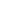 Do not withhold any federal tax from my pension paymentsDo not withhold any federal tax from my pension paymentsDo not withhold any federal tax from my pension paymentsDo not withhold any federal tax from my pension paymentsDo not withhold any federal tax from my pension paymentsDo not withhold any federal tax from my pension paymentsDo not withhold any federal tax from my pension paymentsDo not withhold any federal tax from my pension paymentsDo not withhold any federal tax from my pension paymentsDo not withhold any federal tax from my pension paymentsDo not withhold any federal tax from my pension paymentsDo not withhold any federal tax from my pension paymentsDo not withhold any federal tax from my pension paymentsWithhold a flat amount per month of Withhold a flat amount per month of Withhold a flat amount per month of $The Internal Revenue Service tax withholding calculator can be found at https://apps.irs.gov/app/withholdingcalculator/ Divide the result by 12 for monthly withholding. This option provides the most accurate withholding.The Internal Revenue Service tax withholding calculator can be found at https://apps.irs.gov/app/withholdingcalculator/ Divide the result by 12 for monthly withholding. This option provides the most accurate withholding.The Internal Revenue Service tax withholding calculator can be found at https://apps.irs.gov/app/withholdingcalculator/ Divide the result by 12 for monthly withholding. This option provides the most accurate withholding.The Internal Revenue Service tax withholding calculator can be found at https://apps.irs.gov/app/withholdingcalculator/ Divide the result by 12 for monthly withholding. This option provides the most accurate withholding.The Internal Revenue Service tax withholding calculator can be found at https://apps.irs.gov/app/withholdingcalculator/ Divide the result by 12 for monthly withholding. This option provides the most accurate withholding.The Internal Revenue Service tax withholding calculator can be found at https://apps.irs.gov/app/withholdingcalculator/ Divide the result by 12 for monthly withholding. This option provides the most accurate withholding.The Internal Revenue Service tax withholding calculator can be found at https://apps.irs.gov/app/withholdingcalculator/ Divide the result by 12 for monthly withholding. This option provides the most accurate withholding.The Internal Revenue Service tax withholding calculator can be found at https://apps.irs.gov/app/withholdingcalculator/ Divide the result by 12 for monthly withholding. This option provides the most accurate withholding.The Internal Revenue Service tax withholding calculator can be found at https://apps.irs.gov/app/withholdingcalculator/ Divide the result by 12 for monthly withholding. This option provides the most accurate withholding.The Internal Revenue Service tax withholding calculator can be found at https://apps.irs.gov/app/withholdingcalculator/ Divide the result by 12 for monthly withholding. This option provides the most accurate withholding.The Internal Revenue Service tax withholding calculator can be found at https://apps.irs.gov/app/withholdingcalculator/ Divide the result by 12 for monthly withholding. This option provides the most accurate withholding.The Internal Revenue Service tax withholding calculator can be found at https://apps.irs.gov/app/withholdingcalculator/ Divide the result by 12 for monthly withholding. This option provides the most accurate withholding.The Internal Revenue Service tax withholding calculator can be found at https://apps.irs.gov/app/withholdingcalculator/ Divide the result by 12 for monthly withholding. This option provides the most accurate withholding.The Internal Revenue Service tax withholding calculator can be found at https://apps.irs.gov/app/withholdingcalculator/ Divide the result by 12 for monthly withholding. This option provides the most accurate withholding.The Internal Revenue Service tax withholding calculator can be found at https://apps.irs.gov/app/withholdingcalculator/ Divide the result by 12 for monthly withholding. This option provides the most accurate withholding.The Internal Revenue Service tax withholding calculator can be found at https://apps.irs.gov/app/withholdingcalculator/ Divide the result by 12 for monthly withholding. This option provides the most accurate withholding.The Internal Revenue Service tax withholding calculator can be found at https://apps.irs.gov/app/withholdingcalculator/ Divide the result by 12 for monthly withholding. This option provides the most accurate withholding.The Internal Revenue Service tax withholding calculator can be found at https://apps.irs.gov/app/withholdingcalculator/ Divide the result by 12 for monthly withholding. This option provides the most accurate withholding.Withhold based on (check one)                Withhold based on (check one)                SingleSingleSingleMarriedMarriedMarriedMarriedI am claiming this number of exemptionsI am claiming this number of exemptionsI am claiming this number of exemptionsI am claiming this number of exemptionsI am claiming this number of exemptionsI am claiming this number of exemptionsI also want this additional amount withheldI also want this additional amount withheldI also want this additional amount withheldI also want this additional amount withheldI also want this additional amount withheldI also want this additional amount withheld$Oregon State Tax WithholdingOregon State Tax WithholdingOregon State Tax WithholdingOregon State Tax WithholdingOregon State Tax WithholdingOregon State Tax WithholdingOregon State Tax WithholdingOregon State Tax WithholdingOregon State Tax WithholdingOregon State Tax WithholdingOregon State Tax WithholdingOregon State Tax WithholdingOregon State Tax WithholdingOregon State Tax WithholdingOregon State Tax WithholdingOregon State Tax WithholdingOregon State Tax WithholdingOregon State Tax WithholdingOregon State Tax WithholdingChoose ONLY ONE of the three options below:Choose ONLY ONE of the three options below:Choose ONLY ONE of the three options below:Choose ONLY ONE of the three options below:Choose ONLY ONE of the three options below:Choose ONLY ONE of the three options below:Choose ONLY ONE of the three options below:Choose ONLY ONE of the three options below:Choose ONLY ONE of the three options below:Choose ONLY ONE of the three options below:Choose ONLY ONE of the three options below:Choose ONLY ONE of the three options below:Choose ONLY ONE of the three options below:Choose ONLY ONE of the three options below:Choose ONLY ONE of the three options below:Choose ONLY ONE of the three options below:Choose ONLY ONE of the three options below:Choose ONLY ONE of the three options below:Choose ONLY ONE of the three options below:Do not withhold any Oregon tax from my pension paymentsDo not withhold any Oregon tax from my pension paymentsDo not withhold any Oregon tax from my pension paymentsDo not withhold any Oregon tax from my pension paymentsDo not withhold any Oregon tax from my pension paymentsDo not withhold any Oregon tax from my pension paymentsDo not withhold any Oregon tax from my pension paymentsDo not withhold any Oregon tax from my pension paymentsDo not withhold any Oregon tax from my pension paymentsDo not withhold any Oregon tax from my pension paymentsDo not withhold any Oregon tax from my pension paymentsDo not withhold any Oregon tax from my pension paymentsDo not withhold any Oregon tax from my pension paymentsDo not withhold any Oregon tax from my pension paymentsDo not withhold any Oregon tax from my pension paymentsDo not withhold any Oregon tax from my pension paymentsDo not withhold any Oregon tax from my pension paymentsDo not withhold any Oregon tax from my pension paymentsWithhold a flat amount per month of Withhold a flat amount per month of Withhold a flat amount per month of $The Oregon Department of Revenue tax withholding calculator can be found at https://revenueonline.dor.oregon.gov/tap/Divide the result by 12 for monthly withholding. This option provides the most accurate withholding.The Oregon Department of Revenue tax withholding calculator can be found at https://revenueonline.dor.oregon.gov/tap/Divide the result by 12 for monthly withholding. This option provides the most accurate withholding.The Oregon Department of Revenue tax withholding calculator can be found at https://revenueonline.dor.oregon.gov/tap/Divide the result by 12 for monthly withholding. This option provides the most accurate withholding.The Oregon Department of Revenue tax withholding calculator can be found at https://revenueonline.dor.oregon.gov/tap/Divide the result by 12 for monthly withholding. This option provides the most accurate withholding.The Oregon Department of Revenue tax withholding calculator can be found at https://revenueonline.dor.oregon.gov/tap/Divide the result by 12 for monthly withholding. This option provides the most accurate withholding.The Oregon Department of Revenue tax withholding calculator can be found at https://revenueonline.dor.oregon.gov/tap/Divide the result by 12 for monthly withholding. This option provides the most accurate withholding.The Oregon Department of Revenue tax withholding calculator can be found at https://revenueonline.dor.oregon.gov/tap/Divide the result by 12 for monthly withholding. This option provides the most accurate withholding.The Oregon Department of Revenue tax withholding calculator can be found at https://revenueonline.dor.oregon.gov/tap/Divide the result by 12 for monthly withholding. This option provides the most accurate withholding.The Oregon Department of Revenue tax withholding calculator can be found at https://revenueonline.dor.oregon.gov/tap/Divide the result by 12 for monthly withholding. This option provides the most accurate withholding.The Oregon Department of Revenue tax withholding calculator can be found at https://revenueonline.dor.oregon.gov/tap/Divide the result by 12 for monthly withholding. This option provides the most accurate withholding.The Oregon Department of Revenue tax withholding calculator can be found at https://revenueonline.dor.oregon.gov/tap/Divide the result by 12 for monthly withholding. This option provides the most accurate withholding.The Oregon Department of Revenue tax withholding calculator can be found at https://revenueonline.dor.oregon.gov/tap/Divide the result by 12 for monthly withholding. This option provides the most accurate withholding.The Oregon Department of Revenue tax withholding calculator can be found at https://revenueonline.dor.oregon.gov/tap/Divide the result by 12 for monthly withholding. This option provides the most accurate withholding.The Oregon Department of Revenue tax withholding calculator can be found at https://revenueonline.dor.oregon.gov/tap/Divide the result by 12 for monthly withholding. This option provides the most accurate withholding.The Oregon Department of Revenue tax withholding calculator can be found at https://revenueonline.dor.oregon.gov/tap/Divide the result by 12 for monthly withholding. This option provides the most accurate withholding.The Oregon Department of Revenue tax withholding calculator can be found at https://revenueonline.dor.oregon.gov/tap/Divide the result by 12 for monthly withholding. This option provides the most accurate withholding.The Oregon Department of Revenue tax withholding calculator can be found at https://revenueonline.dor.oregon.gov/tap/Divide the result by 12 for monthly withholding. This option provides the most accurate withholding.The Oregon Department of Revenue tax withholding calculator can be found at https://revenueonline.dor.oregon.gov/tap/Divide the result by 12 for monthly withholding. This option provides the most accurate withholding.Withhold based on (check one)             Withhold based on (check one)             SingleSingleSingleMarriedMarriedMarriedMarriedMarriedMarriedMarriedMarriedI am claiming this number of exemptionsI am claiming this number of exemptionsI am claiming this number of exemptionsI am claiming this number of exemptionsI am claiming this number of exemptionsI am claiming this number of exemptionsI also want this additional amount withheldI also want this additional amount withheldI also want this additional amount withheldI also want this additional amount withheldI also want this additional amount withheldI also want this additional amount withheld$If you do not make any tax withholding elections FPDR is required to withhold taxes based on single with zero exemptions. You may change your tax withholding at any time with this form or online at the FPDR portal. Changes may take up to 30 days to be in effect.If you do not make any tax withholding elections FPDR is required to withhold taxes based on single with zero exemptions. You may change your tax withholding at any time with this form or online at the FPDR portal. Changes may take up to 30 days to be in effect.If you do not make any tax withholding elections FPDR is required to withhold taxes based on single with zero exemptions. You may change your tax withholding at any time with this form or online at the FPDR portal. Changes may take up to 30 days to be in effect.If you do not make any tax withholding elections FPDR is required to withhold taxes based on single with zero exemptions. You may change your tax withholding at any time with this form or online at the FPDR portal. Changes may take up to 30 days to be in effect.SignatureDatePlease sign and mail, fax, or email form to FPDR. Please sign and mail, fax, or email form to FPDR. Please sign and mail, fax, or email form to FPDR. Please sign and mail, fax, or email form to FPDR. 